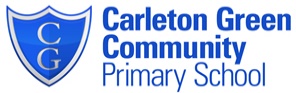 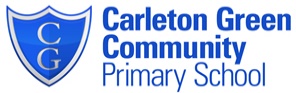 Writing GenresWriting GenresWriting GenresWriting GenresStoryPoetryNon-chronologicalInstructionsNewspaper reportsLetters / DiaryPlay ScriptsRecount PersuasiveExplanationBiographyAutobiographyWeather TextsFeelings and Emotions TextsTraditional Tales TextsPersuasive TextsThe Wind Blew by Pat HitchinsWeather Poems by Lee Bennett HopkinsA Year in Percy’s park By Nick ButterworthIn My Heart by Jo WitekThe Colour Monsterby Anna LlenasJust Ask by Sonia SotomayorGolidlocks and the three BearsLittle Red Riding HoodThe Three Little PigsEat Your Peas by Kes GrayI wanna Iguana by Karen Kaufman and David CatrowDon’t Let the Pigeon Drive the Bus by Mo Willems